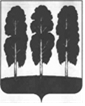 ДУМА БЕРЕЗОВСКОГО РАЙОНАХАНТЫ-МАНСИЙСКОГО АВТОНОМНОГО ОКРУГА – ЮГРЫ РЕШЕНИЕот 31 июля 2023 года                                                                                      № 261пгт. БерезовоРассмотрев материалы, представленные для награждения Благодарностью Думы Березовского района, в соответствии с приложением 2 к решению Думы Березовского района от 26 ноября 2018 года № 343 «О наградах Думы Березовского района»,Дума района РЕШИЛА:1. Наградить Благодарностью Думы Березовского района за многолетний добросовестный труд, участие в общественной жизни деревни Шайтанка и в связи с празднованием 155-летнего юбилея со дня образования деревни Шайтанка: - Шакирзянову Раису Кузьминичну – пенсионера, фельдшера Шайтанского фельдшерско - акушерского  пункта с 1984 по 2015 годы;- Борейша Ольгу Ильиничну - пенсионера, продавца Березовского межрайонного союза потребительских обществ с 1972 по 2021 годы;- Хватову Раису Антоновну - пенсионера, телятницу совхоза «Ванзетурский» с 1950 по 1984 годы.2. Опубликовать решение в газете «Жизнь Югры» и разместить на официальном веб - сайте органов местного самоуправления Березовского района. 3. Настоящее решение вступает в силу после его подписания. Председатель Думы Березовского района	                                                                    З.Р.КаневаО награждении Благодарностью Думы Березовского района